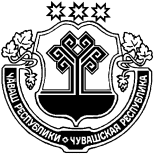 О проведении  публичных слушаний  по проекту  решения  Собрания   депутатовИндырчского      сельского      поселения «Об утверждении отчета об исполнении  бюджета       Индырчского       сельского поселения за 2018 год»В соответствии со статьей  14 Устава Индырчского сельского поселения Янтиковского района Чувашской Республики п о с т а н о в л я ю: 1. Назначить публичные слушания по  проекту решения Собрания депутатов Индырчского сельского поселения Янтиковского района «Об утверждении отчета об исполнении бюджета Индырчского сельского поселения за 2018 год» 25 апреля 2019 года в деревне Индырчи в зале администрации Индырчского сельского поселения в  09.00 часов.2. Опубликовать настоящее постановление  в информационном издании «Вестник Индырчского сельского поселения Янтиковского района Чувашской Республики».Глава  Индырчского сельского поселения Янтиковского района  Чувашской Республики                           А.В. СеменовЧУВАШСКАЯ РЕСПУБЛИКАЯНТИКОВСКИЙ РАЙОНЧĂВАШ РЕСПУБЛИКИТĂВАЙ РАЙОНĚЧУВАШСКАЯ РЕСПУБЛИКАЯНТИКОВСКИЙ РАЙОНЙĂНТĂРЧЧĂ ЯЛ ПОСЕЛЕНИЙĚН ПУÇЛĂХĔ  ЙЫШĂНУ26 март 2019 ç.   1№Йǎнтǎрччǎ ялěГЛАВА ИНДЫРЧСКОГО СЕЛЬСКОГО ПОСЕЛЕНИЯПОСТАНОВЛЕНИЕ26 марта 2019 г. № 1деревня ИндырчиЙĂНТĂРЧЧĂ ЯЛ ПОСЕЛЕНИЙĚН ПУÇЛĂХĔ  ЙЫШĂНУ26 март 2019 ç.   1№Йǎнтǎрччǎ ялě